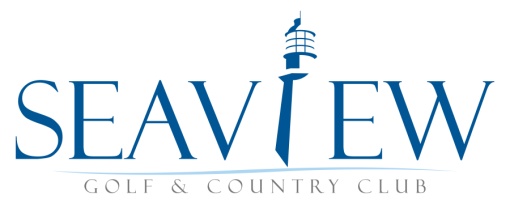 PO Box 206North Sydney, N.S.B2A 3M3(902) 794-1072Email: seaviewgolf@eastlink.ca							Application for Membership							Date_______________  20  _____Dear Membership Chairman,I hereby make application for membership in your club, and in the event this application is approved, I agree to abide by the rules and by-laws of the club.In what year were you last a member of Seaview?	Year: _______		Never: _______In what year were you last a member of Lingan?	Year: _______		Never: _______Classifications  (Age as of April 1, 2021)Pre-Junior								$130.00 (HST included)Junior (8-18)								$206.00 + HSTIntermediate-1  (Age 19-25)						$478.00 + HSTIntermediate-2  (Age 26-30)						$612.00 + HSTAdult  (26-80) (Introductory First-Year)					$799.00 + HSTAdult  (26-80) (Male or Female)						$1,080.00 + HSTAdd Lingan Associate Membership (Optional – All Season)		$250.00 + HSTAdd Bell Bay Associate Membership (Optional – 20 Rounds) *		$405.00 + HSTAdd Bell Bay Associate Membership (Optional – 10 Rounds) *		$290.00 + HSTAdd Bell Bay Associate Membership (Optional – 5 Rounds) *		$202.50 + HSTSpecific Terms & Conditions Apply To Bell Bay Add-On OffersName:		___________________________________________Address		___________________________________________		___________________________________________Postal Code	___________________________________________Date of Birth	___________________________________________Phone		___________________________________________E-Mail		___________________________________________